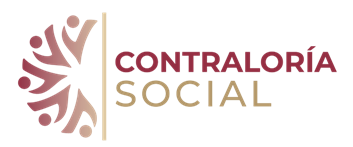 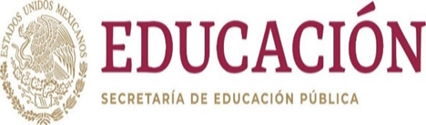                                                       ANEXO 7Programa para el Desarrollo Profesional Docente, para el Tipo SuperiorEjercicio Fiscal 2023Formato para presentar quejas o denunciasFecha:                     Localidad:	                       Municipio:	                                         Estado:DATOS PERSONALES DEL CIUDADANO DENUNCIANTE O QUEJOSOLos datos son indispensables para notificarle y/o en caso de requerir tu apoyo.Nombre Completo:Domicilio Calle:	Núm. Ext.:	Núm. Int.:Col.:	C.P.:Teléfono:	Correo electrónico:Municipio:	                 Estado:	Nota importante: Al permitirnos contactarte mediante tu dirección, correo electrónico o tu teléfono, en caso de ser necesario nos brinda la oportunidad de poder notificarte, ampliar tu manifestación o los datos de esta, con lo que nos ayudas a combatir de manera eficaz la corrupción.DATOS DEL O LOS SERVIDOR (ES) PÚBLICO (OS) QUE DESEAS SEÑALAR COMO RESPONSABLE EN TU QUEJA O DENUNCIADENUNCIANombre Completo:	Cargo que desempeña:Dependencia a la que pertenece:HECHOS QUE DESEA DENUCIAR:¿Dónde ocurrieron los hechos? Menciona el lugar específico:¿Cuándo ocurrieron los hechos? Señala fecha:¿Cuántos servidores públicos intervinieron? ¡Menciónalos!Precisa los hechos y menciona a testigos presentes, no olvides ser concreto y claro en tu narración.APORTA TODOS LOS ELEMENTOS DE PRUEBA QUE ESTEN A SU ALCANCE:  SI (   ) NO (   )Si cuentas con elementos de prueba, consistentes en documentos (fotos, videos, etc.) o testigos, favor de describirlos eindicar su localización:Anexa tus elementos de prueba Word, Excel, Pdf, Power Point, Jpg, Png, Gif, que no excedan de 10 Mb.